Арт-проект «Осмысление»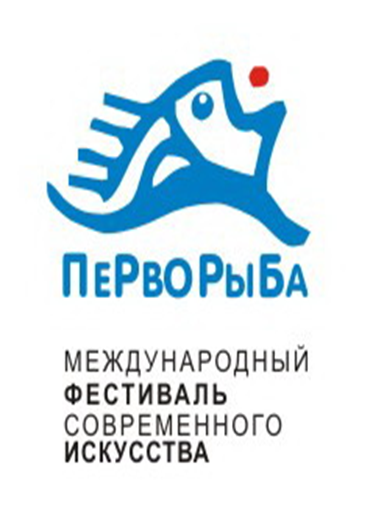 Проект организован некоммерческим партнерством «ФранСиб» в рамках VII Международного фестиваля современного искусства «Перворыба». Организаторы арт-проекта «Осмысление» ставят следующие ЦЕЛИ, которые они хотели бы достичь в ходе мероприятия: Осознать суть современного искусства, его тенденции, направления и поиски.Прояснить и осмыслить место современного художника в искусстве сегодняшнего дня.Выявить возможные творческие подходы к современному искусству. Повысить профессиональный уровень молодых художников. Помочь в достижении целей смогут следующие ЗАДАЧИ: Показать состояние и уровень современного искусства нашего города и области.Выявить направления и определить уровень развития современного творчества.Описать и выстроить образовательную стратегию современного искусства с помощью привлечения молодого поколения творческих людей в культурные и образовательные проекты.Приглашаем всех, кому близко и интересно современное искусство, принять участие в арт-проекте «Осмысление».В арт-проекте «Осмысление» могут принять участие: художники, архитекторы, дизайнеры, психологи, искусствоведы, студенты творческих отделений и факультетов, преподаватели, а также ученики художественных школ с 4-5 классов.ПРОГРАММА МЕРОПРИЯТИЙ14 АПРЕЛЯ15 АПРЕЛЯРуководитель проекта «Осмысление» – председатель совета НП «ФранСиб» Александр Иванович Фофин.Исполнитель проекта «Осмысление» – руководитель экспериментально-творческой лаборатории прикладного дизайна и изобразительного искусства «Карандаш» Анатолий Николаевич Дмитраков, тел. 89149046000.10.00-14.00Прием работ на выставкуЛюбой желающий может принести свое произведение, выполненное, по мнению автора, в стиле и духе современного искусства, по адресу:г. Иркутск, ул. Лермонтова, 253, каб. 509,ост. «Госуниверситет», телефон: (3952) 48-66-80 (доб. 550, 560, 680)Материалы и техника исполнения – по выбору автора.Работы должны быть оформлены в соответствии с выставочными требованиями.16.00-18.00Открытие выставочного проекта «Осмысление»11.00-15.00Мастерская художника (творческое размышление о современном искусстве)15.00-16.00Кофе-брейк16.00-18.00Круглый стол – беседа на тему «Современное искусство глазами сибирских художников»Общение в свободном формате